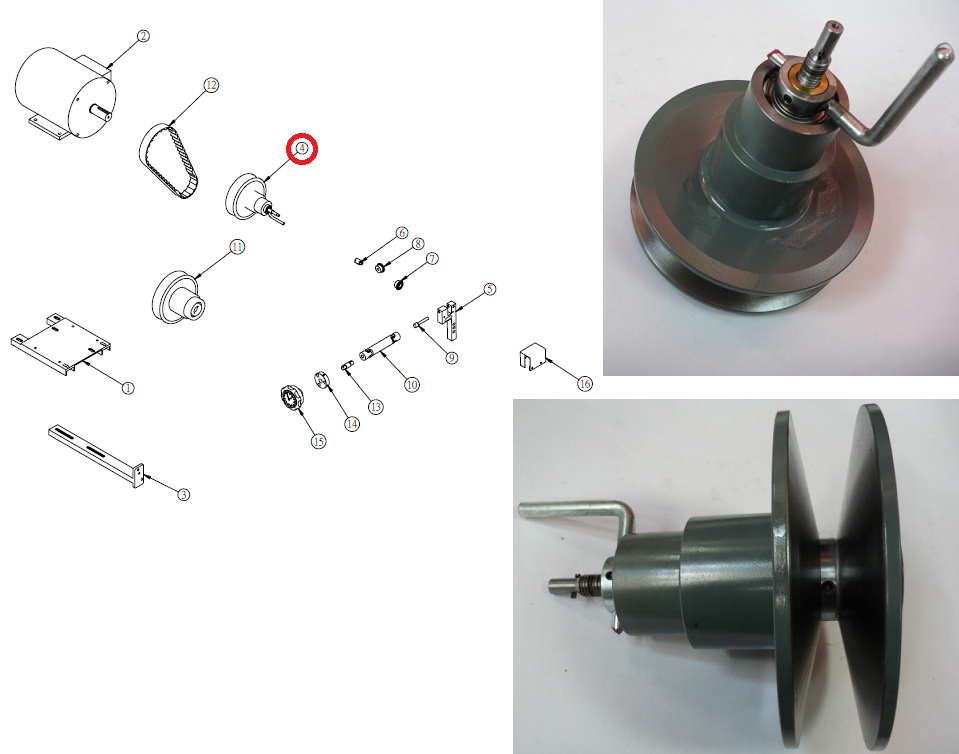 Код из 1САртикулНаименование/ Бренд/ПоставщикГабаритыД*Ш*В,ммМасса,кгМатериалМесто установки/Назначение01667BP5U185Вариатор верхнийD=185d=28L=16710металлЧетырехсторонние станки/привод подачи01667BP5U185D=185d=28L=16710металлЧетырехсторонние станки/привод подачи01667BP5U185   Chang IronD=185d=28L=16710металлЧетырехсторонние станки/привод подачи